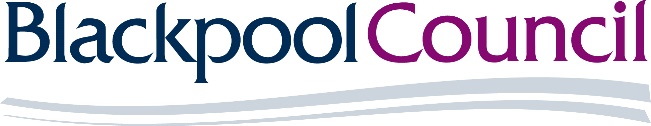 Blackpool Flood Risk Reduction (Shared Prosperity Funded)Specification 1.1IntroductionFloods can be one of the most devastating natural disasters, and can cause significant damage to communities and their residents. To mitigate the risk of floods, Blackpool Council aims to reduce the impact of flooding by providing residents with free water butts. This project will be a cost-effective and sustainable solution to the flood risk faced by many Blackpool residents. The contractor for the project will be paid to;supply the water butts, and all other necessary equipment to residentshold the water butts in their stock until a resident requests a water buttArrange a suitable time for delivery with the residents Send the water butt directly to the resident's property upon receiving a request.2.1Background and Strategic ContextThe risk of flooding is a major concern for many communities in the UK, including Blackpool. Climate change has resulted in more frequent and severe weather events, including flooding. The 2007 floods in the UK resulted in damages of over £3 billion. Blackpool, being a coastal town, is particularly vulnerable to the impacts of floods, and as the global climate changes due to CO2 emissions, flood events are anticipated to increase in frequency and intensity. 2.2Providing water butts to residents can help reduce the risk of flooding by capturing rainwater and reducing the amount of surface water runoff. This will help to prevent flooding by reducing the amount of water that enters the drainage system, slowing the flow of rainwater to reduce the severity of storm events. Additionally, the project will promote sustainable living, and climate resilience by encouraging residents to use rainwater for non-potable uses such as watering plants, cleaning cars and outdoor surfaces, and flushing toilets.3.1Project SpecificationThe project will involve the following:Blackpool Council will establish an online request system for residents to order water butts, and other components, which will be linked to the contractor's stock system.Upon receiving a request through Blackpool Council’s website, the contractor will be responsible for arranging and delivering the equipment to the resident's property, at a time suitable for the resident.All equipment necessary for the capture, storage and use of rainwater will be delivered to the residents, including, but not limited to; water butts, stands, taps and fittings and downpipe connectors.Residents will receive a water butt, and associated components in good working order, with any damaged equipment replaced by the supplier.The project will include a promotion campaign delivered by Blackpool Council, to raise awareness of the availability of free water butts to residents, encouraging uptake and usage of the water butts.Promotional material will be provided to the supplier, such as leaflets to be included in each delivery along with any standard information such as installation guidance. 4.1Methodology The following methodology will be employed for the project:The council will provide funding to the contractor for the purchase of materials Funding will be provided at the allocated dates below, with £10,000 paid upon signing of the contract
At contract start - £10,000.00 06-08-2023 -£29,250.0006-04-2024 - £35,000.00
The contractor will hold the water butts in their stock until a resident requests a water butt from Blackpool Council, water butts will be held until the entire stock is claimed by residents or until March 2025.An online request system will be developed and linked to the contractor's stock system to facilitate the ordering and delivery of water butts to residents.The contractor will be responsible for the delivery of the water butt to the resident's property.The council will provide funding for a promotion campaign to raise awareness of the availability of free water butts to residents, encouraging uptake and usage of the water butts.The contractor will receive promotion leaflets from Blackpool Council, and ensure promotional material is included with each water butt delivered. Deliveries will be grouped and arranged in the most efficient way to minimise delivery costs and transport emissions. 5.1Requirements and OutputsThe contractor must have experience in supplying of water butts.The contractor must have sufficient capacity to hold the water butts, and additional equipment, in their stock and deliver them to residents upon receiving requests.The contractor must have a reliable and efficient delivery system to ensure timely delivery of water butts to residents with delivery not exceeding 14 working daysThe contractor must include the provided promotional material with the delivery of water butts to residents.The council will provide funding for the project, including the purchase of materials, delivery costs, and the additional promotion campaign.The project must be completed within the agreed timeframe and budget5.2The project will have the following outputs:A designated number, to be decided prior to agreement of the contract,  of water butts held in the contractors stock ready for delivery to residentsA set price for water butts agreed upon signing to enable a cost effective £/Litre of rainwater water capturedResidents will receive water butts and all the additional components necessary to capture rainwater, and utilise the captured water at their properties, including; A stand, tap, lid, diverter and any other components for utilisation of the water butt by residents. An online request system developed by the council and linked to the contractor's stock